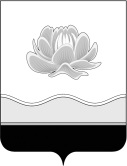 Российская ФедерацияКемеровская областьМысковский городской округСовет народных депутатов Мысковского городского округа(пятый созыв)РЕШЕНИЕот 17 сентября 2015г. № 57-нг. МыскиО внесении изменений в решение Совета народных депутатов Мысковского городского округа от 28.04.2015 № 29-н «Об утверждении перечня муниципальных услуг, предоставляемых на базе муниципального автономного учреждения Мысковского городского округа «Многофункциональный центр предоставления государственных и муниципальных услуг»В соответствии с пунктом 3 части 6 статьи 15 Федерального закона от 27.07.2010       № 210-ФЗ «Об организации предоставления государственных и муниципальных услуг», Постановлением Правительства Российской Федерации от 27.09.2011 № 797 «О взаимодействии между многофункциональными центрами предоставления государственных (муниципальных) услуг и федеральными органами исполнительной власти, органами государственных внебюджетных фондов, органами государственной власти субъектов Российской Федерации, органами местного самоуправления», руководствуясь статьей 32 Устава Мысковского городского округа, Совет народных депутатов Мысковского городского округа	р е ш и л:1. Внеси изменения в Приложение к решению Совета народных депутатов Мысковского городского округа от 28.04.2015 № 29-н «Об утверждении перечня муниципальных услуг, предоставляемых на базе муниципального автономного учреждения Мысковского городского округа «Многофункциональный центр предоставления государственных и муниципальных услуг»», изложив его в новой редакции, согласно приложению к настоящему решению.2. Настоящее решение направить главе Мысковского городского округа для подписания и опубликования (обнародования) в установленном порядке.3. Настоящее решение вступает в силу в день, следующий за днем его официального опубликования (обнародования).4. Контроль за исполнением настоящего решения возложить на комитет Совета народных депутатов Мысковского городского округа по развитию местного самоуправления и безопасности (Е.А. Краснов).Председатель Совета народных депутатовМысковского городского округа					               Е.В. ТимофеевГлава Мысковского городского округа				                   Д.Л. Иванов«____» ___________ 2015г.	(дата подписания)Приложение    к решению Совета народных депутатовМысковского городского округаот 17.09.2015г. № 57-нПеречень муниципальных услуг, предоставляемыхна базе муниципального автономного учреждения Мысковского городского округа «Многофункциональный центр предоставления государственных и муниципальных услуг»1.Комитет по управлению муниципальным имуществом  Мысковского городского округа1.1.Утверждение схемы расположения земельных участков, находящихся в муниципальной собственности Мысковского городского округа, на кадастровом плане территории1.2.Предварительное согласование предоставления земельных участков, государственная собственность на которые не разграничена, а также земельных участков, находящихся в муниципальной собственности Мысковского городского округа1.3.Предоставление земельных участков, государственная собственность на которые не разграничена, а также земельных участков, находящихся в муниципальной собственности Мысковского городского округа, в собственность гражданам и некоммерческим организациям бесплатно1.4.Предоставление земельных участков, государственная собственность на которые не разграничена, а также земельных участков, находящихся в муниципальной собственности Мысковского городского округа, в собственность за плату без проведения торгов1.5.Предоставление земельных участков, государственная собственность на которые не разграничена, а также земельных участков, находящихся в муниципальной собственности Мысковского городского округа, в собственность или аренду на торгах1.6.Предоставление земельных участков, государственная собственность на которые не разграничена, а также земельных участков, находящихся в муниципальной собственности Мысковского городского округа, в постоянное (бессрочное) пользование1.7.Предоставление земельных участков, государственная собственность на которые не разграничена, а также земельных участков, находящихся в муниципальной собственности Мысковского городского округа, в безвозмездное пользование1.8.Предоставление земельных участков, государственная собственность на которые не разграничена, а также земельных участков, находящихся в муниципальной собственности Мысковского городского округа, в аренду без проведения торгов1.9.Выдача разрешений на установку рекламных конструкций на территории Мысковского городского округа, аннулирование таких разрешений, выдача предписаний о демонтаже самовольно установленных вновь рекламных конструкций1.10.Предоставление муниципального имущества Мысковского городского округа в аренду и безвозмездное пользование1.11.Предоставление информации о муниципальном имуществе2.Муниципальное казенное учреждение «Управление образованием  Мысковского городского округа»2.1.Предоставление информации об организации общедоступного и бесплатного начального общего, основного общего, среднего (полного) общего образования, а также дополнительного образования в образовательных учреждениях, расположенных на территории Мысковского городского округа3.Управление социальной защиты населения Мысковского городского округа3.1.Назначение и выплата ежемесячного вознаграждения гражданину, удостоенному почетного  звания «Почетный гражданин  Мысковского городского округа»3.2.Назначение и выплата пенсии за выслугу лет лицам, замещавшим муниципальные должности  и муниципальным служащим Мысковского городского округа3.3.Предоставление мер социальной поддержки по оплате за  жилое помещение и (или) коммунальные услуги,  и твердое топливо отдельным категориям граждан  в форме  компенсационных выплат3.4.Назначение и выплата пособия на организацию похорон Почетного гражданина Мысковского городского округа4.Муниципальное казенное учреждение «Управление жилищно-коммунального хозяйства  Мысковского городского округа»4.1.Признание жилых помещений муниципального жилого фонда непригодными для проживания4.2.Предоставление информации о порядке предоставления жилищно-коммунальных услуг5.Отдел архитектуры и градостроительства администрации Мысковского городского округа5.1.Выдача разрешений на строительство, реконструкцию объектов капитального строительства5.2.Подготовка и выдача градостроительных планов земельных участков5.3.Присвоение адреса объекту недвижимости и временному объекту, расположенному на территории Мысковского городского округа6.Отдел по жилищным вопросам администрации Мысковского городского округа6.1.Учет граждан в качестве нуждающихся в жилых помещениях, предоставляемых по договорам социального найма7.Отдел по работе с общественностью и национальным вопросам администрации Мысковского городского округа7.1.Выдача документов (выписки из домовой книги, справок и иных документов)8.Архивный отдел правового управления администрации Мысковского городского округа8.1.Организация исполнения социально-правовых и тематических запросов заявителей на основании документов архивного отдела правового  управления администрации Мысковского городского округа